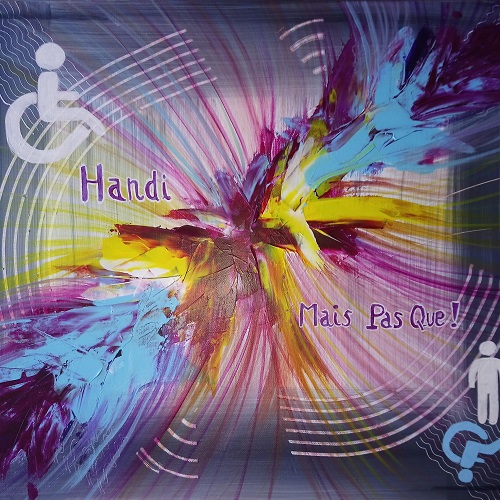 HANDI MAIS PAS QUE !60 boulevard du général de gaulle-64700 HENDAYEAssociation soumise à la loi du 1er juillet 1901 et au décret du 16 août 1901.Informations à remplir par l'adhérentJ'accepte / je n'accepte pas , de donner mon droit à l'image pour la publication de photos/vidéos que j'enverrai à l'association HANDI MAIS PAS QUE ! *** MENTIONS OBLIGATOIRES** RAYEZ LA MENTION INUTILEJe déclare par la présente souhaiter devenir adhérent(e) de l'association HANDI MAIS PAS QUE !A ce titre, je déclare reconnaitre l'objet de l'association et en avoir accepté les statuts ainsi que le règlement intérieur mis à ma disposition sur le site    https://handi-mais-pas -que.com/    . J'e prends note de mes droits et devoirs en qualité de membre de l'association et accepte de verser la cotisation d'un montant de 0 euro pour la 1ère année 2019/2020  demandée en contrepartie de l'adhésion.BULLETIN A RENVOYE PAR MAIL A L'ADRESSE MAIL : nathaliehandicap@hotmail.comOU PAR COURRIER :Mme KURTZ NATHALIE - ASSOCIATION HANDI MAIS PAS QUE ! 60 bd du général de gaulle - 64700  HENDAYE
Fait à HENDAYE, le 04/05/2019SIGNATUREprécédée de la mention "Lu et  approuvé"Nom*…………………………………………Prénom*…………………………………………Date de naissance…… / …… / ………… Sexe◻︎ Féminin◻︎MasculinAdresse*…………………………………………………………………………………………… Code postal*……………………………………………………………………………………………Ville*……………………………………………………………………………………………Tel fixe……………………………………………………Tel mobile……………………………………………………Mail *……………………………………………………@……………………………………………